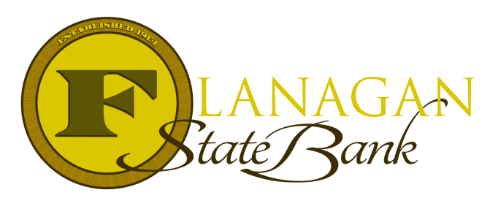 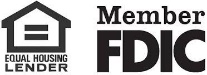 Conventional Manufactured Homes GuideIn general, a Manufactured home is defined as a home that is built entirely in the factory under a federal building code administered by the U.S. Department of Housing & Urban Development (HUD).  The Manufactured home must meet specific requirements.  Please call us to learn more about financing a Manufactured Home!Here at Flanagan State Bank, we offer conventional financing for Manufactured homes, see our nifty little chart below!A Few things to keep in mind:If the LTV is greater than 90%, the max term is 20 years. If the LTV is less than or equal to 90%, then 30-year terms will be allowed.  Call us today for the best answers to the mortgage questions!~ Provided to you by ~Name: 						Phone: Title:           					Email:Address: 					City, State, ZipApply Now Link:Transaction TypeOccupancyUnitsRestrictionsMaximum LTV/CLTV/HCLTVMinimum credit ScoreCash OutPurchase & Limited Cash out Refinance (LCOR)Primary ResidenceSecond HomeInvestment11IneligibleFully AmortizingFully AmortizingIneligible95/95/95%FNMA: Mgmt Exception OnlyFHLMC: 85/85/85%Ineligible620620IneligibleIneligibleCash out RefinancePrimary ResidenceSecond HomeInvestment111Fully AmortizingFully AmortizingIneligibleIneligible as of 2/1/2022Ineligible as of 2/1/2022Ineligible620620Ineligible00Ineligible